Campbell High School 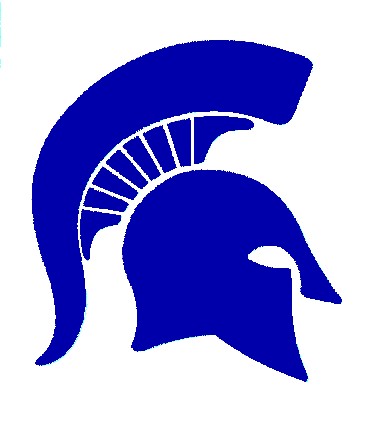 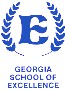 Language Arts Department The “Write” Stuff Fall 2017IB English 12  	 	 	TEACHER: Susan Smith EMAIL: 	Susan3.smith@cobbk12.org  Phone:              678-439-8553 CHS WEBSITE: http://www.cobbk12.org/~campbellhs  Blog:                  http://3susansmith.weebly.com	 COURSE DESCRIPTION: IB Senior English is comprised of two parts: Detailed Study and Literary Genres.  In the first part, students study different genres of literature including a Shakespearean play, a novel or short fiction, and poems by major poets.  This first semester is designed to promote an appreciation of the wealth and subtleties of the language and to lead to an awareness of linguistic structures specific to a literary genre.  Students work to engage in independent textual commentary of familiar and unfamiliar pieces of literature, responding to each in effective register and style in both written and oral communication. Literary Genres is comprised of a closer study of one literary genre—the novel.  Students read, discuss, and write about four novels selected from a prescribed list as they develop a personal appreciation and understanding of the techniques involved in literary study and criticism and become more conscious of their own society and that of other societies, portrayed by historic and contemporary novelists. GRADING POLICY for first semester: 	Paper 1 Commentaries ............................................. …...25%  	Paper 2 Essays about literature . . . …………………….…25%  	Reading Quizzes  ................ ….…………………………....15%  	Oral Assessments ............................................................ 15%  	             	Exam: IB Oral Commentary and Discussion ……….……..20%  Detailed Study Works (first semester); Shakespeare’s HamletDonne’s Selected PoemsJoyce’s The DublinersLiterary Genres (second semester):Morrison’s Song of Solomon* McCarthy’s All the Pretty Horses* Roy’s The God of Small Things* Fitzgerald’s The Great Gatsby* *Students are responsible for securing their own copies.  Hard or digital copies on e-readers are required. Hard copies are preferred.  Because you are expected to annotate your texts, phones are not an acceptable substitute for e-readers.  MATERIALS NEEDED:  The novel or play that we are studying, preferably in 		4. Highlighters 	print form.   	5. Access to a word processor and printer  Blue or black ink pen 					6. Computer paper Notebook paper ATTENDANCE AND MAKE-UP POLICY: It is assumed that you will be here.  It is very difficult to succeed in this class without being present.  Missing this class to complete work for this or any other class is not excused.   If you must miss, you have three school days to make up work assigned when you were absent.  After three days, a zero will be given for the missed work. Work that was assigned before you were absent is to be turned in when you return.  Tests and quizzes can be made up third block or Wednesday mornings before school.  See late work policy below.   LATE WORK POLICY: Daily homework is due when the teacher calls for the assignment.  There is no credit given for late daily assignments. Major essays or projects are due on the assigned date.  If you are absent on the day when a regular/minor assignment is due, you must turn in that assignment the day you return to class.  For major assignments, if you are absent, you must email the paper to me before class begins, and bring a hard copy upon your return to class.  Major assignments are accepted one day late for ½ credit only.  Of course, there may be extenuating or special circumstances that prevent you from completing assignments on time.  In that case, parents must contact me by telephone or email so that arrangements can be made for successful completion of coursework.   Work which cannot be typed because of a computer/printer problem is accepted if handwritten neatly in blue or black ink. Work may be submitted to me electronically through email followed by a hard copy when printing situation is resolved.     Assignments are due at the beginning of the class period unless announced otherwise.  Assignments left at home or in the locker are not excused.  You may not use my computer to print out papers. TARDY POLICY: To avoid being counted tardy, students must be seated and ready for class when the bell rings.  I will follow the school policy on tardies as stated in the student handbook.   CONFERENCES AND EXTRA HELP: Students are encouraged to schedule conference time with the teacher when needed for extra help on assignments to clarify class discussions, work on writing skills, grade evaluation, etc. Parents may call me at school or email me. I am available every day before school as well as third block, by appointment.   Furthermore, assignments will be posted regularly on my webpage.  Students will be expected to log on to this website for assignments and handouts that they missed while absent.   MANUSCRIPT REQUIREMENTS: All work should be completed with care and reflect grade level insight.  Illegible work and papers without the proper identification will receive a zero. Student name, teacher name, course, and date should appear in the upper left-hand corner of all assignments per MLA style. All final draft essays should follow the standard MLA manuscript format for written composition. Major writing assignments should be typed; and when requested submitted to Turnitin.com.    ACADEMIC INTEGRITY: Cheating is considered a serious matter.  The parents of a student who has been involved in cheating will be notified and the student will receive a grade of zero for the test and U in conduct. There will be no opportunities to redo the assignment.    For this course, cheating is defined as, but is not limited to, the following acts: Copying anyone’s answers to questions, exercises, study guides, class work, or homework assignments Plagiarism: Taking any information verbatim from any source, including the Internet, without giving proper credit to the author, or rearranging the order of words and/or changing some words as written by the author and claiming the work as the student’s own. Looking onto another student’s paper during a test or quiz. Texting during a quiz.  Sharing or receiving information about quizzes from students in other classes.   Having available any study notes or other test aids during a test or quiz without the teacher's permission. Collaborating on assignments when independent work is expected. In an effort to deter plagiarism, I will make use Turnitin.com. This program identifies essays and parts of essays taken from the internet and published sources. Please understand that the consequences of cheating are severe; you not only damage your own reputation but also that of the program itself.    Please feel free to contact the teacher if you have any additional questions or concerns. 